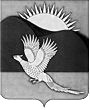 АДМИНИСТРАЦИЯПАРТИЗАНСКОГО МУНИЦИПАЛЬНОГО РАЙОНАПРИМОРСКОГО КРАЯПОСТАНОВЛЕНИЕ2Члены организационного комитета:342. Признать утратившим силу постановление администрации Партизанского муниципального района от 30.03.2012 № 307 «О внесении изменений в состав районного организационного комитета «Победа».3. Общему отделу администрации Партизанского муниципального района (Кожухарова) разместить настоящее постановление на официальном сайте администрации Партизанского муниципального района                                в информационно-телекоммуникационной сети «Интернет».Глава Партизанскогомуниципального района						       К.К.Щербаков26.01.2015         село Владимиро-Александровское                                  № 48О внесении изменений в состав районногоорганизационного комитета «Победа»В соответствии со статьями 28, 31 Устава Партизанского муниципального района, администрация Партизанского муниципального районаПОСТАНОВЛЯЕТ:1. Внести изменения в состав районного организационного комитета «Победа», утвержденный постановлением администрации Партизанского муниципального района от 12 марта 2010 года № 99, изложив его в новой редакции:Щербаков          Константин Константинович-глава Партизанского муниципального района, председатель организационного комитетаГоловчанский             Виктор Григорьевич-первый заместитель главы администрации Партизанского муниципального района, заместитель председателя организационного комитетаСлободенюк               Виктор Никитич-председатель Партизанской районной общественной организации ветеранов (пенсионеров) войны, труда, Вооруженных Сил и правоохранительных органов, заместитель председателя организационного комитета (по согласованию)Землянуха                     Ольга Геннадьевна-заместитель начальника муниципального казенного учреждения «Управление культуры» Партизанского муниципального района, секретарь организационного комитета (по согласованию)Арсентьев                   Антон Викторович-директор муниципального казенного учреждения «Районный дом культуры» Партизанского муниципального района;Астахова                      Лариса Леонидовна-начальник государственного учреждения - Управление Пенсионного фонда РФ по Партизанскому району, депутат Думы Партизанского муниципального района (по согласованию);Бабич                     Виталий Владимирович-глава Новицкого сельского поселения (по согласованию);Баклыкова                Оксана Александровна-глава Владимиро-Александровского сельского поселения (по согласованию);Бодрова                       Валентина Михайловна-председатель первичной организации ветеранов (пенсионеров) войны, труда, Вооруженных Сил                 и правоохранительных органов с.Екатериновка                 (по согласованию); Бондаренко             Геннадий Данилович-начальник отдела по спорту и молодежной политике администрации Партизанского муниципального района;Винник               Валентина Васильевна-председатель первичной организации ветеранов (пенсионеров) войны, труда, Вооруженных Сил                 и правоохранительных органов с.Золотая Долина        (по согласованию); Голинко                        Наталья Владимировна-заведующая поликлиникой краевого государственного бюджетного учреждения здравоохранения «Партизанская центральная районная больница» (по согласованию); Григорчук                Игорь Викторович-заместитель начальника полиции по охране общественного порядка межмуниципального отдела МВД РФ «Партизанский» (по согласованию); Екимов                       Вадим Александрович-помощник главы администрации Партизанского муниципального района;Кваша                      Наталья Карповнапредседатель первичной организации ветеранов (пенсионеров) войны, труда, Вооруженных Сил                        и правоохранительных органов с.Сергеевка                       (по согласованию);Кокалевская                   Лидия Ивановна-председатель первичной организации ветеранов (пенсионеров) войны, труда, Вооруженных Сил                и правоохранительных органов с.Владимиро-Александровское (по согласованию); Лобачева                   Татьяна Александровна-глава Новолитовского сельского поселения                   (по согласованию); Мазильникова             Светлана Васильевна-начальник муниципального казенного учреждения «Управление культуры» Партизанского муниципального района (по согласованию); Матвеенко                      Михаил Иванович-глава Золотодолинского сельского поселения                    (по согласованию); Назаренко                     Марина Владимировна-начальник отдела по Партизанскому муниципальному району департамента труда                       и социального развития Приморского края                        (по согласованию); Солодкий                    Анатолий Владимирович-глава Сергеевского сельского поселения                                (по согласованию);Томашева                          Рита Николаевна-руководитель аппарата администрации Партизанского муниципального района; Хамхоев                                 Лев Владимирович-глава Екатериновского сельского поселения                    (по согласованию);  Холодков                     Василий Николаевич-начальник отдела архитектуры и градостроительства администрации Партизанского муниципального района; Цицилина              Надежда Сергеевна-начальник управления экономики администрации Партизанского муниципального района; Цыгир                          Раиса Григорьевна-председатель президиума районного женсовета               (по согласованию);Чульская                           Юлия Ивановна-директор муниципального казенного учреждения «Управление образования» Партизанского муниципального района (по согласованию); Шахова                                Нина Николаевна-председатель первичной организации ветеранов (пенсионеров) войны, труда, Вооруженных Сил                        и правоохранительных органов с.Новицкое                       (по согласованию).